__________________________________________________________________________________________What is it?Before or after your visit to Heritage Farm Museum and Village in Huntington, WV show the picture of the 19th Century European Bread Bowl to your students and let me guess what it is. Some may think it is a bathtub rather than a bread bowl. https://www.youtube.com/watch?v=5RmpI_eXz1U     approx. 30 secondsPictures are attached of the bread bowl and a bread oven at Heritage Farm.  You have permission to use these as you wish.Hands On Activities: Make Bread in a Bag. Pinterest.com hosts a number of recipes or try  https://www.yourhomebasedmom.com/bread-bag/.  Two students can work together.  They will appreciate the work needed to make bread.Make Butter in a Jar. Pinterest has recipes for this or try https://frugalfun4boys.com/american-west-pioneer-activities-part-1/.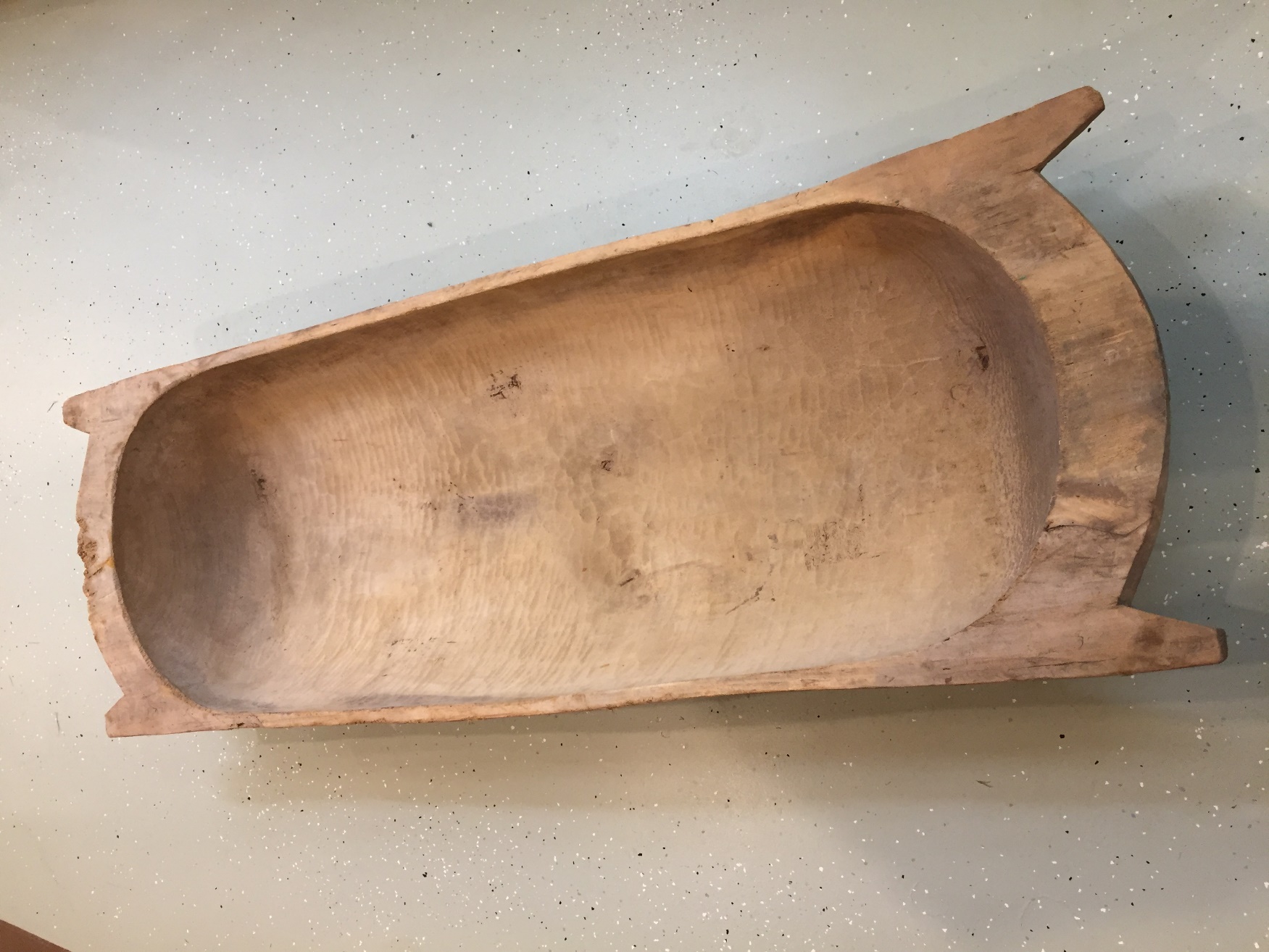 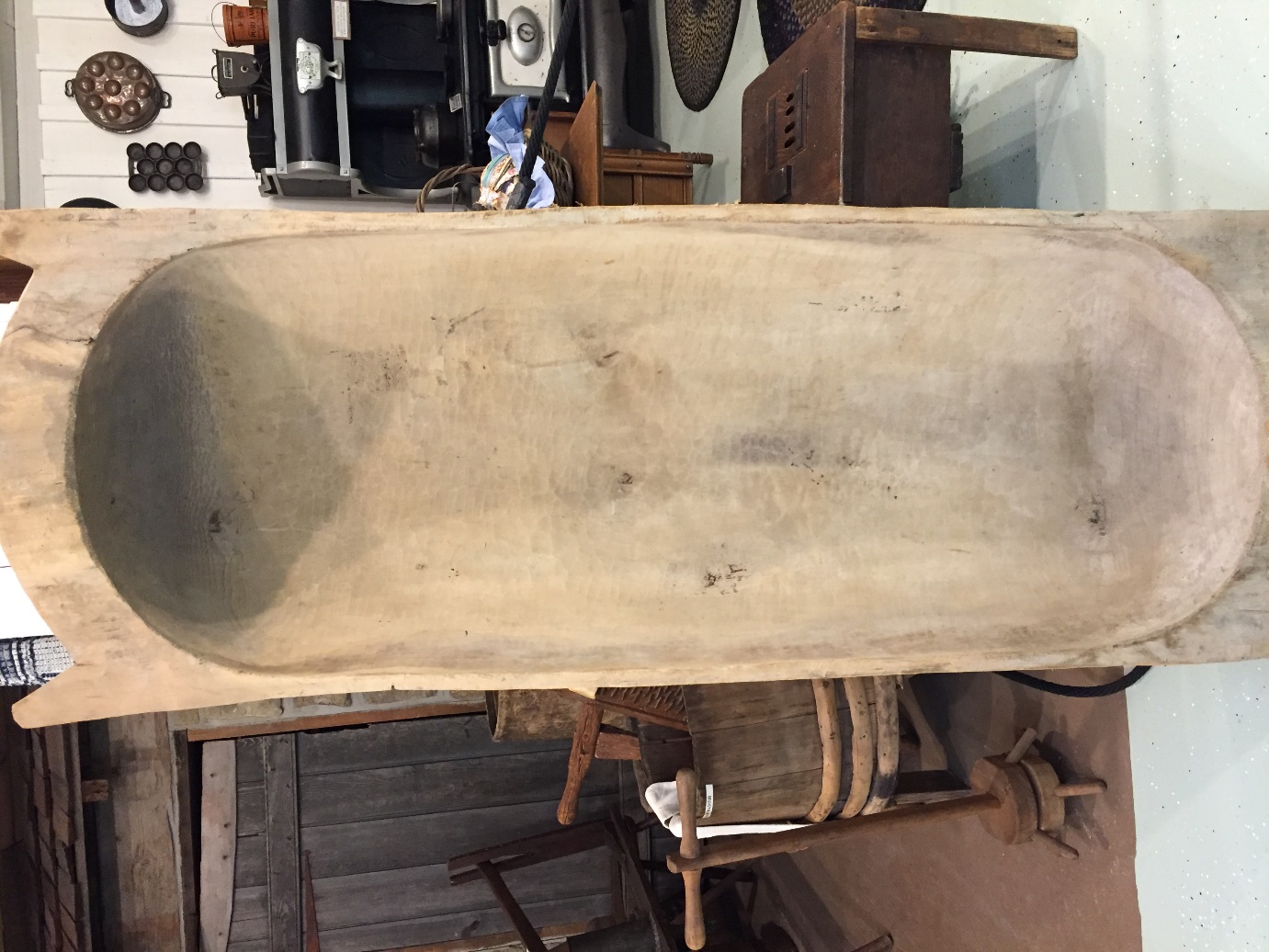 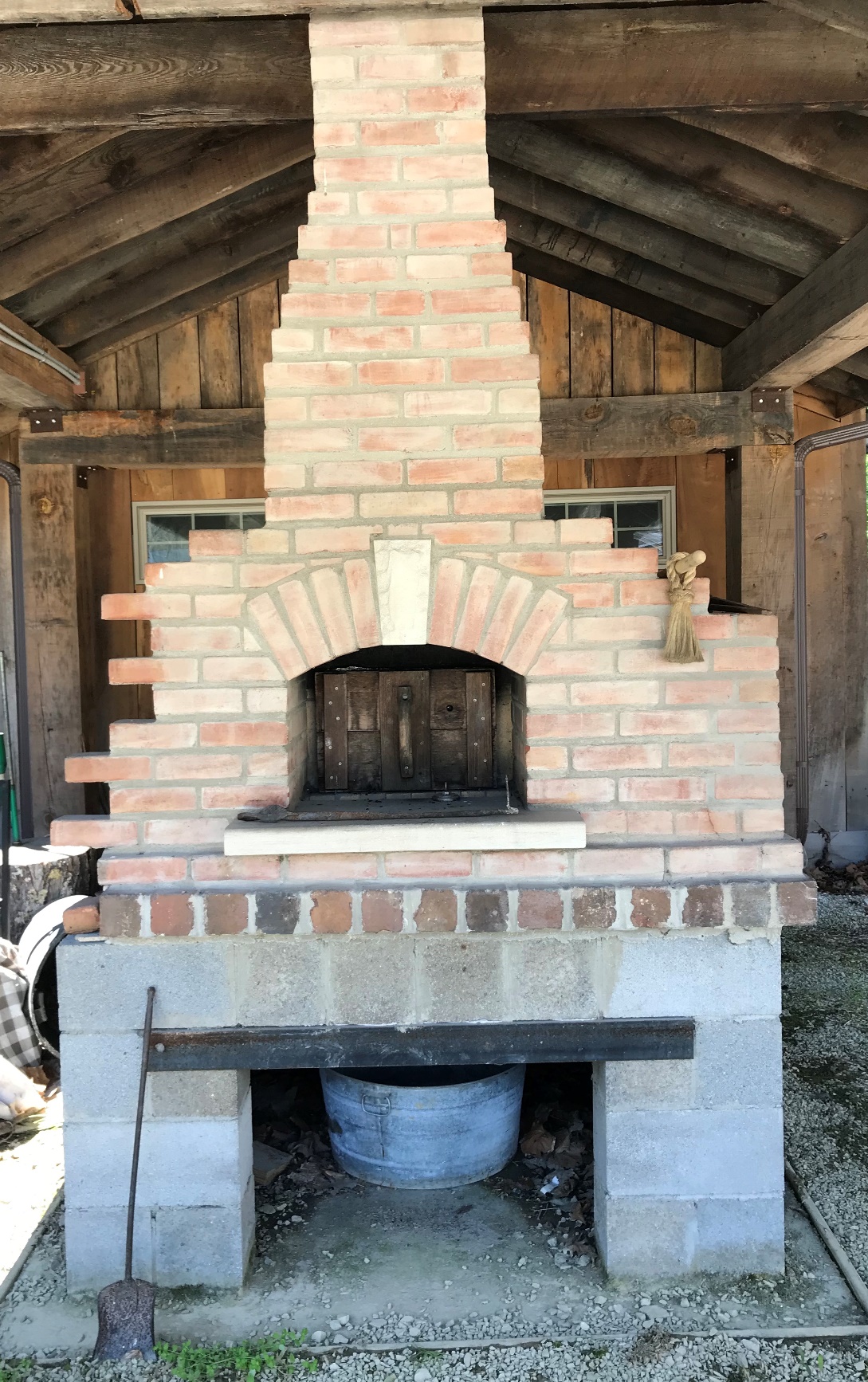 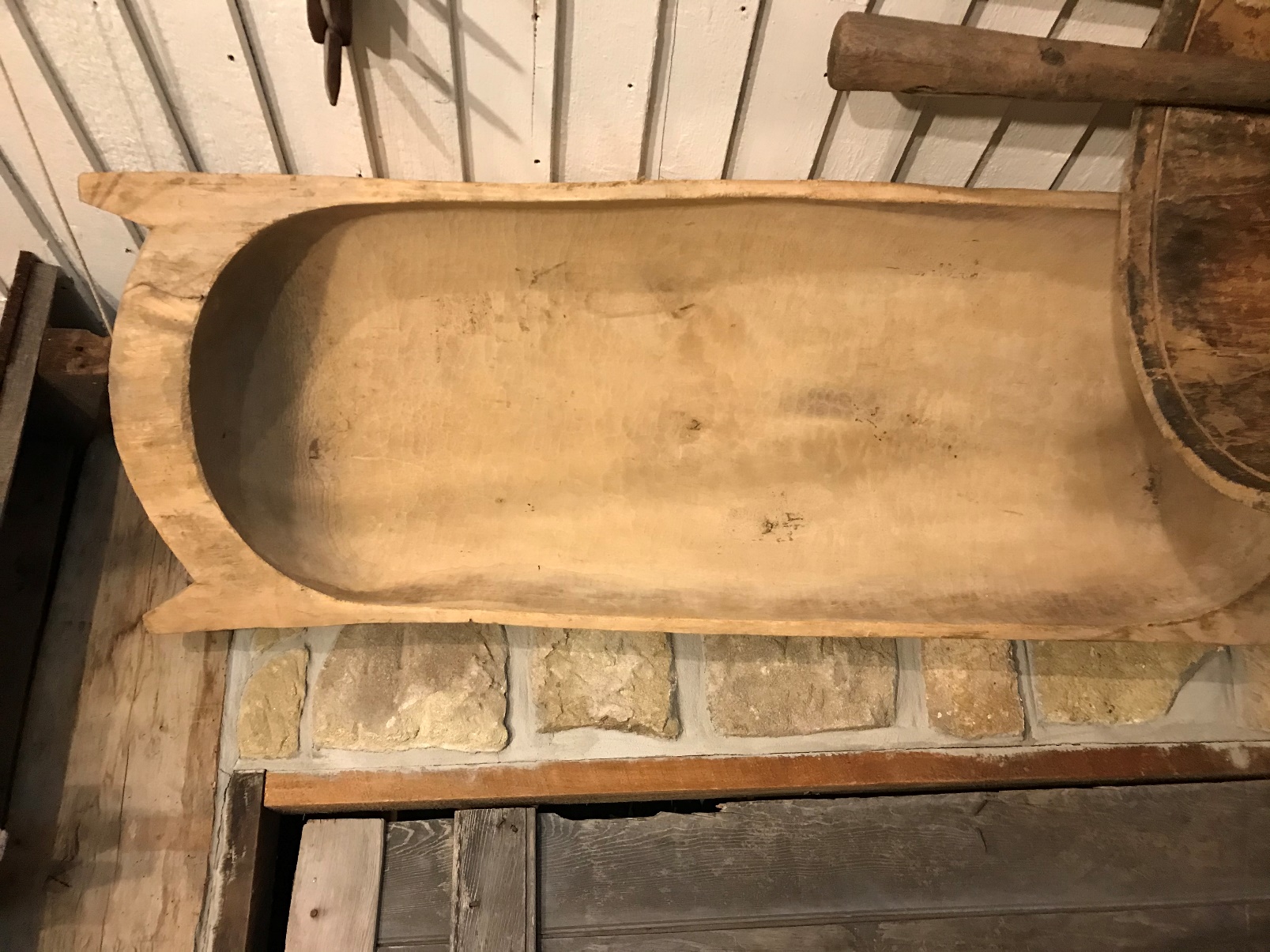 